ПРОЕКТГлава городского округа Кинешма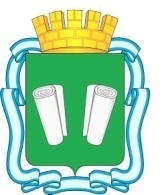 городская Думагородского округа Кинешмаседьмого созываРЕШЕНИЕот ___________ № ______О внесении изменений в решение городской Думы городского округа Кинешма от 17.12.2021 № 32/156 «О бюджете городского округа Кинешма на 2022 год и плановый период 2023 и 2024 годов»В соответствии Бюджетным кодексом Российской Федерации,  Федеральным законом от 06.10.2003 № 131–ФЗ «Об общих принципах организации местного самоуправления в Российской Федерации», Уставом муниципального образования «Городской округ Кинешма», решением Кинешемской городской Думы от 21.07.2010 № 8/63 «О бюджетном процессе в городском округе Кинешма»городская Дума городского округа Кинешма решила:	1. Внести следующие изменения в решение городской Думы городского округа Кинешма от 17.12.2021 № 32/156 «О бюджете городского округа Кинешма на 2022 год и плановый период 2023 и 2024 годов»:1.1. В пункте 1 решения:в подпункте 1.1. число «2 750 772 732,17» заменить числом   «2 757 939 794,98», число «2 779 520 638,61» заменить числом «2 786 937 701,42»,  число «28 747 906,44» заменить числом  «28 997 906,44»; 1.2.  В пункте 8 решения:в абзаце втором число «2 375 136 924,12» заменить числом «2 382 303 986,93»;1.3. В пункте 10 решения:в абзаце втором число «192 841 100» заменить числом «193 091 100»,в абзаце третьем число «192 841 100» заменить числом «193 091 100»,в абзаце четвертом число «192 841 100» заменить числом «193 091 100».	1.4. Приложение 1 к решению от 17.12.2021 № 32/156 «О бюджете городского округа Кинешма на 2022 год и плановый период 2023 и 2024 годов» изложить в новой редакции (Приложение 1).1.5. Приложение 2 к решению от 17.12.2021 № 32/156 «О бюджете городского округа Кинешма на 2022 год и плановый период 2023 и 2024 годов» изложить в новой редакции (Приложение 2).1.6. Приложение 3 к решению от 17.12.2021 № 32/156 «О бюджете городского округа Кинешма на 2022 год и плановый период 2023 и 2024 годов» изложить в новой редакции (Приложение 3).1.7. Приложение 4 к решению от 17.12.2021 № 32/156 «О бюджете городского округа Кинешма на 2022 год и плановый период 2023 и 2024 годов» изложить в новой редакции (Приложение 4).1.8. Приложение 5 к решению от 17.12.2021 № 32/156 «О бюджете городского округа Кинешма на 2022 год и плановый период 2023 и 2024 годов» изложить в новой редакции (Приложение 5).2. Опубликовать настоящее решение в «Вестнике органов местного самоуправления городского округа Кинешма».3. Настоящее решение вступает в силу после его официального опубликования.4. Контроль за исполнением настоящего решения возложить на постоянную комиссию по бюджету, экономике, финансовой и налоговой политике городской Думы городского округа Кинешма (Ю.А. Смирнов), на  главу городского округа Кинешма (В.Г. Ступин).Глава городского округа Кинешма_____________________ В.Г. СтупинПредседатель городской Думы     городского округа Кинешма_________________М. А. Батин